Year 3-4 week ending 21.10.22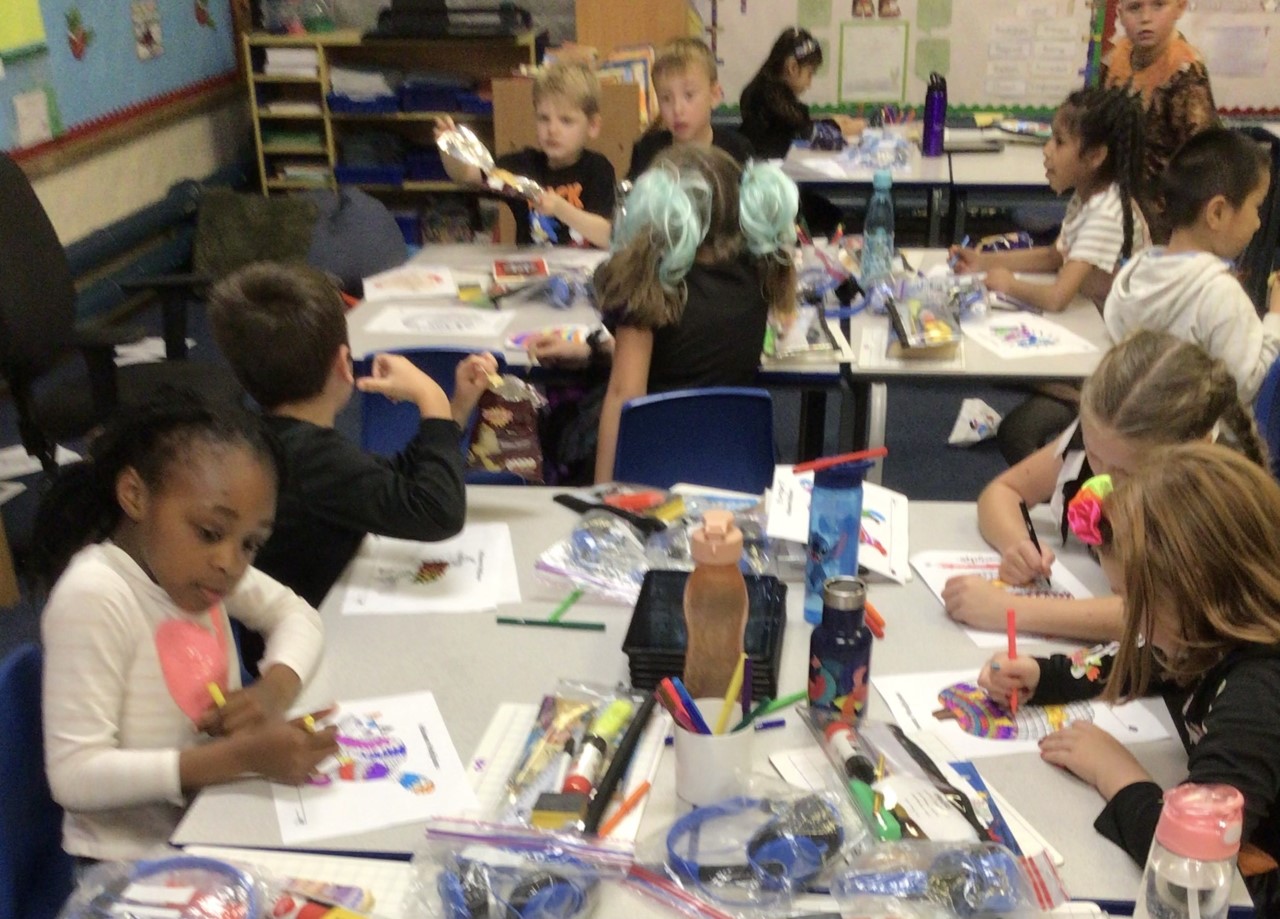 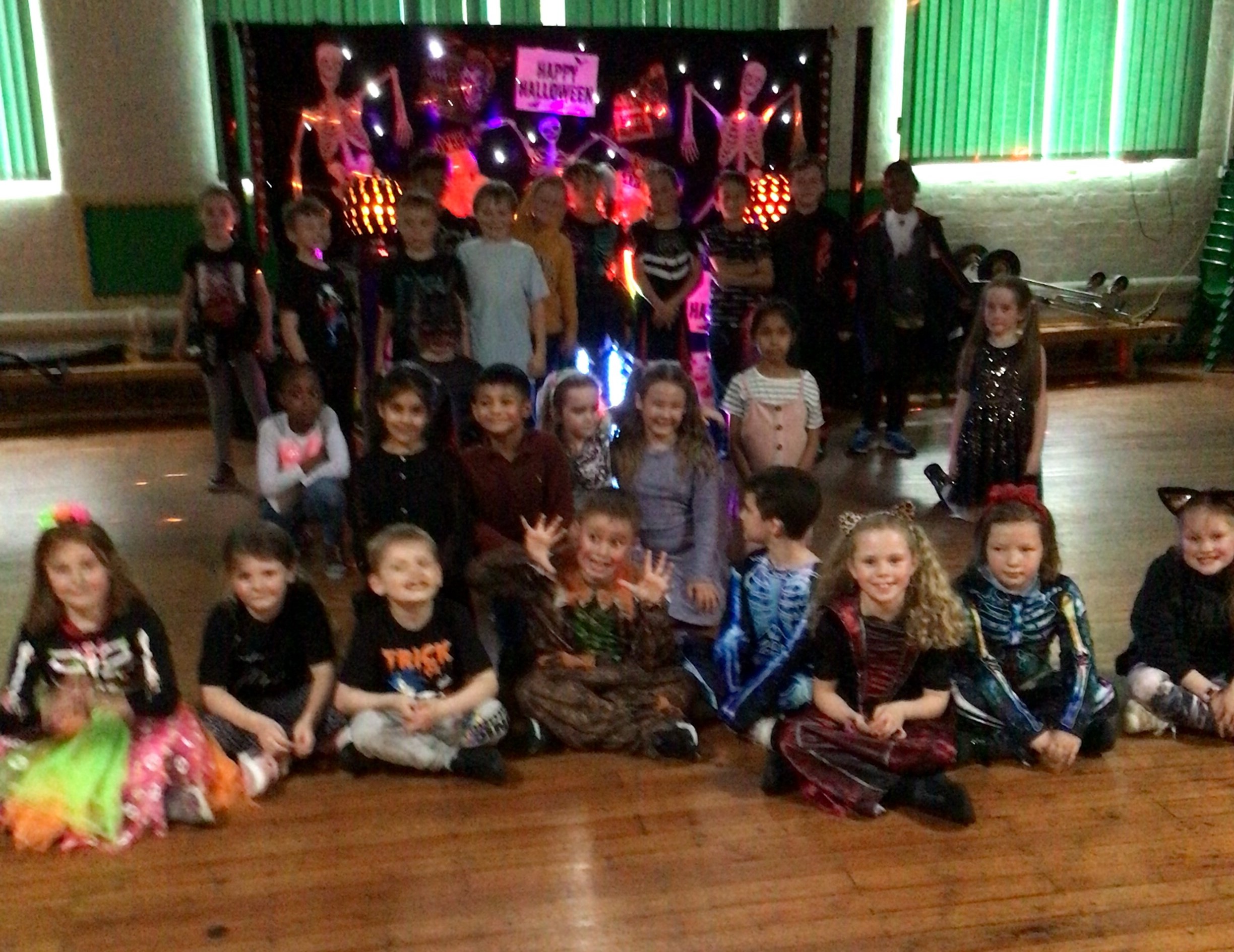 